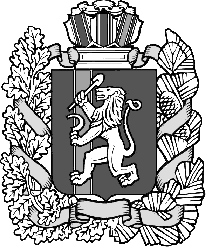 КРАСНОЯРСКИЙ КРАЙНОВОГОРОДСКИЙ СЕЛЬСОВЕТ ИЛАНСКОГО РАЙОНАНОВОГОРОДСКИЙ СЕЛЬСКИЙ СОВЕТ ДЕПУТАТОВРЕШЕНИЕ 30.01.2020 		                         с.Новогородка		             № 47-159 рО внесении изменений в УставНовогородского сельсоветаИланского района Красноярского краяВ целях приведения Устава Новогородского сельсовета Иланского района Красноярского края в соответствие с требованиями Федерального закона от 06.10.2003 № 131-ФЗ «Об общих принципах организации местного самоуправления в Российской Федерации», руководствуясь статьями 23,72 Устава Новогородского сельсовета Иланского района Красноярского края, Новогородский сельский Совет депутатовРЕШИЛ: 1. Внести в Устав Новогородского сельсовета Иланского района Красноярского края следующие изменения:          1.1. в п. 3 статьи 7 «цифру 10 заменить цифрой 7»; 1.2. п.п. 15 п.1. статьи 8 изложить в новой редакции:«15) дорожная деятельность в отношении автомобильных дорог местного значения в границах населенных пунктов поселения и обеспечение безопасности дорожного движения на них, включая создание и обеспечение функционирования парковок (парковочных мест), осуществление муниципального контроля за сохранностью автомобильных дорог местного значения в границах населенных пунктов поселения, организация дорожного движения, а также осуществление иных полномочий в области использования автомобильных дорог и осуществления дорожной деятельности в соответствии с законодательством Российской  Федерации»;          1.3. п.п. 24. п.1. статьи 8 изложить в новой редакции:«24) участие в организации деятельности по накоплению (в том числе раздельному накоплению) и транспортированию твердых коммунальных отходов»;1.4. п.п. 33 п.1. статьи 8 изложить в новой редакции:«33) участие в соответствии с Федеральным законом от 24.07.2007 года №221-ФЗ «О кадастровой деятельности» в выполнении комплексных кадастровых работ»;         1.5. дополнить п.п. 34. п.1. статьи 8 следующего содержания:         «34) принятие в соответствии с гражданским законодательством Российской Федерации решения о сносе самовольной постройки, решения о сносе самовольной постройки или ее приведении в соответствие с предельными параметрами разрешенного строительства, реконструкции объектов капитального строительства, установленными правилами землепользования и застройки, документацией по планировке территории, или обязательными требованиями к параметрам объектов капитального строительства, установленными федеральными законами.»;        1.6. п.п.1 п.9 статьи 13 изложить в новой редакции:          «1) заниматься предпринимательской деятельностью лично или через доверенных лиц; участвовать в управлении коммерческой или некоммерческой организацией, за исключением случаев, установленных ч.7 ст.40 Федерального закона от 06.10.2003 № 131-ФЗ «Об общих принципах организации местного самоуправления в Российской Федерации».          1.7. п.1.2 статьи 15 дополнить словами «если иное не предусмотрено Федеральным законом от 06.10.2003 № 131-ФЗ «Об общих принципах организации местного самоуправления в Российской Федерации».»;         1.8. п. 3  статьи 20 цифру «8» заменить цифрой «7»;          1.9. в п. 2 статьи 21 слова «путем тайного голосования» исключить;         1.10. п. п. 2.2 п.2 ст.29 изложить в новой редакции:          «2.2) Полномочия депутата прекращаются досрочно в случае несоблюдения ограничений, запретов, неисполнения обязанностей, установленных Федеральным законом от 25. Декабря 2008 года № 273-ФЗ «О противодействии коррупции», Федеральным законом от 3 декабря 2012 года № 230-ФЗ  «О контроле за соответствием расходов лиц, замещающих государственные должности, и иных лиц их доходам, если иное не предусмотрено  Федеральным законом от 06.10.2003 № 131-ФЗ «Об общих принципах организации местного самоуправления в Российской Федерации»;         1.11. в п. 3 статьи 36 слова «выборов сельского Совета депутатов» заменить словами « выборов депутатов сельского Совета депутатов»;         1.12. в п.п. 5.1 п. 5 статьи 37 слова «выборов органов» заменить словами «выборов в органы»;         1.13. в п.1 статьи 40.1 слова «может проводиться» заменить словом «проводится»;         1.14. статью 74 дополнить пунктом 5 следующего содержания:«5. действие подпункта 24 пункта 1 статьи 8  Устава приостановлено до 01.01.2021 г. в соответствии с Законом Красноярского края от 31.10.2019 № 8-3238 «О внесении изменений в статью 1 Закона края « О закреплении вопросов местного значения за сельскими поселениями Красноярского края». 2. Контроль за исполнением Решения возложить на Главу сельсовета Лецрих Татьяну Владимировну. 3. Настоящее Решение о внесении изменений и дополнений в Устав Новогородского сельсовета Иланского района Красноярского края подлежит официальному опубликованию после его государственной регистрации и вступает в силу после их официального опубликования (обнародования).Глава Новогородского сельсовета Иланского района Красноярского края обязан опубликовать (обнародовать) зарегистрированное Решение о внесении изменений и дополнений в Устав Новогородского сельсовета Иланского района Красноярского края, в течение семи дней со дня его поступления из Управления Министерства юстиции Российской Федерации по Красноярскому краю.Председатель Новогородского сельского     Глава Новогородского сельсоветаСовета депутатов____________ Н.А.Шишпор                                       __________ Т.В.Лецрих